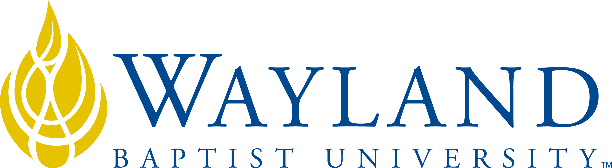 Campus NameSchool of Business2. UNIVERSITY MISSION STATEMENTWayland Baptist University exists to educate students in an academically challenging, learning-focused and distinctively Christian environment for professional success, and service to God and humankind.3. COURSE NUMBER & NAME: MGMT 6330 Research Methods III4. TERM: Spring 1, 20225. INSTRUCTOR: Dr. Samantha Murray6. CONTACT INFORMATION:WBU Email: murrays@wbu.eduCell phone: 806-445-65657. OFFICE HOURS, BUILDING & LOCATION:      M/T/W/TH 10:30-3:00 CST – Please make an appointment before you call.8. COURSE MEETING TIME & LOCATION:On-line9. CATALOG DESCRIPTION: Develop skills in designing qualitative research, including choice of research method (focus group and case studies, observational studies, participant observer studies, content analysis and other techniques), nature of data collection and data analysis issues, data interpretation and reporting issues.10. PREREQUISITE:11. REQUIRED TEXTBOOK AND RESOURCE MATERIAL: 12. OPTIONAL MATERIALS13. COURSE OUTCOMES AND COMPETENCIES:Conduct an empirical investigation.Create a proposal that includes developing a literture review, testable hypotheses, and methodology.Create a survey, collect data, analyze data with the appropriate statistical technique, explain the quantitative results and make conclusions. Integrate course concepts relating to the Christian Worldview.14. ATTENDANCE REQUIREMENTS:As stated in the Wayland Catalog, students enrolled at one of the University’s external campuses should make every effort to attend all class meetings. All absences must be explained to the instructor, who will then determine whether the omitted work may be made up. When a student reaches that number of absences considered by the instructor to be excessive, the instructor will so advise the student and file an unsatisfactory progress report with the campus executive director. Any student who misses 25 percent or more of the regularly scheduled class meetings may receive a grade of F in the course. Additional attendance policies for each course, as defined by the instructor in the course syllabus, are considered a part of the University’s attendance policy.15. STATEMENT ON PLAGIARISM & ACADEMIC DISHONESTY:Wayland Baptist University observes a zero tolerance policy regarding academic dishonesty. Per university policy as described in the academic catalog, all cases of academic dishonesty will be reported and second offenses will result in suspension from the university.16. DISABILITY STATEMENT:In compliance with the Americans with Disabilities Act of 1990 (ADA), it is the policy of Wayland Baptist University that no otherwise qualified person with a disability be excluded from participation in, be denied the benefits of, or be subject to discrimination under any educational program or activity in the university. The Coordinator of Counseling Services serves as the coordinator of students with a disability and should be contacted concerning accommodation requests at (806) 291-3765. Documentation of a disability must accompany any request for accommodations.17. COURSE REQUIREMENTS and GRADING CRITERIA:During the course of this term, we will complete a quantitative project which will include a literature review, research methodology, data collection, statistical analysis, results, conclusions, and the final paper.  Please check the content page on the course Blackboard page for complete descriptions of each assignment.   Grading Criteria:Weeks 1-2 Literature Review and Testable Hypotheses = 100 pointsWeeks 3-4 Research Methodology (Population/Sample, Operationalize Variables, Data Collection Process Description and survey= 100 pointsWeek 5 Collect data (Excel spreadsheet due) = 50Weeks 6-7 Results Section= 100 pointsWeek 8 Final Paper with conclusions = 200 pointsSee Course Content weekly folders for specific instructions for each assignment.Late PolicyUnless there are special circumstances as noted below, all work (including Discussion Board assignments and any other graded assignment) must be submitted by the due date. Assignments submitted within one week after the due date will receive a 10% deduction.Assignments submitted more than one week and less than 2 weeks late will receive a 20% deduction.Assignments submitted two weeks late or after the final date of the course will not be accepted.Special circumstances (e.g. death in the family, personal health issues) will be reviewed by the instructor on a case-by-case basis.  To be considered for an exemption to the policy, students must contact the professor in advance of the due date.17.1 Include Grade Appeal Statement: “Students shall have protection through orderly procedures against prejudices or capricious academic evaluation. A student who believes that he or she has not been held to realistic academic standards, just evaluation procedures, or appropriate grading, may appeal the final grade given in the course by using the student grade appeal process described in the Academic Catalog. Appeals  may  not  be  made  for  advanced  placement  examinations  or  course bypass examinations. Appeals are limited to the final course grade, which may be upheld, raised, or lowered at any stage of the appeal process. Any recommendation to lower a course grade must be submitted through the Vice President of Academic Affairs/Faculty Assembly Grade Appeals Committee for review and approval. The Faculty Assembly Grade Appeals Committee may instruct that the course grade be upheld, raised, or lowered to a more proper evaluation.”18. TENTATIVE SCHEDULE (Subject to change before the first day of class.)19. ADDITIONAL INFORMATIONFaculty may add additional information if desired.BOOKAUTHORISBN#Laerd Statisticshttps://statistics.laerd.com/index.phpPurchase a subscription for the duration of the classSPSS Student VersionI advise you to acquire the SPSS Software. One source is www.journeyed.comWEEKS 1 & 2Literature ReviewWatch video(s) provided in Week 1 Content Folder.  Work on the Literature Review.Literature Review & Testable Hypotheses Due Sunday @ 9am CST.WEEKS 3 & 4Research MethodologyWatch video(s) provided in Week 3 Content Folder.  Work on the Research MethodologyResearch Methodology due Sunday @ 9am CST.WEEK 5Data Collection Data Collection completed and Excel spreadsheet due Sunday @ 9am CST.WEEKS 6 & 7ResultsThe results section is due Sunday @ 9am CST.WEEK 8Quantitative Research PaperYour completed quantitative research paper is due Thursday @ midnight CST.Congratulations!